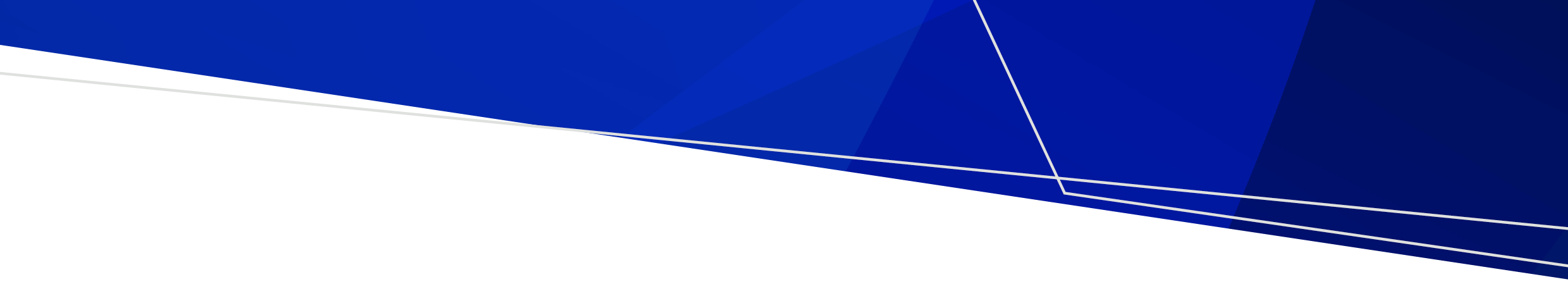 مرحله 1 ایمنینفر و جای شی ره بلده هر چزی ناامن چک کید.مرحله 2 توغ کیدون علائمی که نیشو بیدیه ای یک استفاده بیش از حد افیون استه.آیا نفر اید جواب نه میدیه؟آیا سیاگی چیمای شی شور نه موخره؟ آیا نفس کشیدون شی غیر معمولی یه - نفس کشیدون آهسته و کمزور استه یا خُرخُر مونه؟آیا رنگ پوست شی پریده یا یخ شده، آیا رنگ لبا یا سر انگشتای شی آبی یا خاکی شده؟مرحله 3 به سه صفر (000) زنگ ده ایدتوضیح بی دید که شیمو فکر مونید ای یک استفاده بیش از حد استهمرحله 4 ای نفر ره قد یک بغل شی به یک حالتی که خوب شونه قرار بی دید.مرحله 5 سیزو ره د داخل پیچکاری از پیش پرشده Prenoxad داخل کیدمرحله 6 سیزو ره د جای شی قرار بی دیدسیزو ره د قسمت بیرونی ران یا قسمت بالایی دست داخل کید.مرحله 7 یک دوز از Naloxone ره بی دیدفقط یک دوز (0.4 ملی) Prenoxad ره تا خط سیاه اولی د بمبه پیچکاری تزریق کید. (پیچکاری Prenoxad دارای 5 دوز استه).مرحله 8 آیا ای نفر نفس میکشه؟اگه نه میکشه، اگه موفامید از نفس ددو بلده نجات استفاده کید - نفر ره قد پشت شی خاو بی دید و 2 نفس بی دید.مرحله 9 خوب شدو (Recovery)نفر ره به حالت خوب شدو قرار بی دید.تا امبولانس نمده پیش شی بی شید.مرحله 10 د صورت نیاز دوز Prenoxad ره تکرار کیداگه تاثیر نکد، یک دوز 0.4 ملی دیگه ره، هر 2 تا 3 دقه تاکه نفر خوبتر شونه یا امبولانس بیرسه تا اندازه خط سیاه دیگه ره تزریق کید.از naloxone بلده برعکس کیدون مصرف بیش از حد (مواد افیونی (مانند هروئین، مورفین، متادون، اکسی کدون، افیونای تجویزی، fentanyl) استفاده کنید. از 2 تا 5 دقه ره وقت میگره تاکه تاثیر شی شروع شونه و از 30 تا 90 دقه ره دوام مونه.هزارگی Hazaragi | رسیدگی به استفاده بیش از حد مواد افیونی (Opioid)مرحلای زیر ره بلده پیچکاری Prenoxad naloxone انجام بیدیدبلده دریافت ازی سند به یک قالب دیگه به نشانی <aod.enquiries@health.vic.gov.au> ایمیل کیدبازتولید شده با اجازه، از اداره صحت نیو ساوت ولز © 2023.
اجازه دده شده و نشر شده توسط دولت ویکتوریا، Treasury Place, Melbourne1 .© ایالت ویکتوریا، استرالیا، وزارت صحت، نومبر 2023..ISBN 978-1-76131-460-5 (pdf/online/MS word) قابل دسترسی به <www.health.vic.gov.au/aod-treatment-services/victorias-take-home-naloxone-program>